МАУДО ДТДиМ “Янтарь”Методическая разработкаИтоговый контрольный тест по теме “Виды и жанры искусства”Цель: 	Выявить уровень полученных теоретических знаний по теме “Виды и жанры искусства” для проведения итоговой педагогической диагностики учащихся изостудии “Подсолнух” третьего года обучения.1.	Назовите вид пространственного искусства: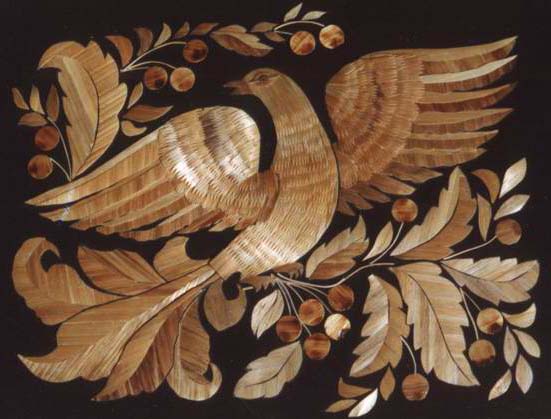 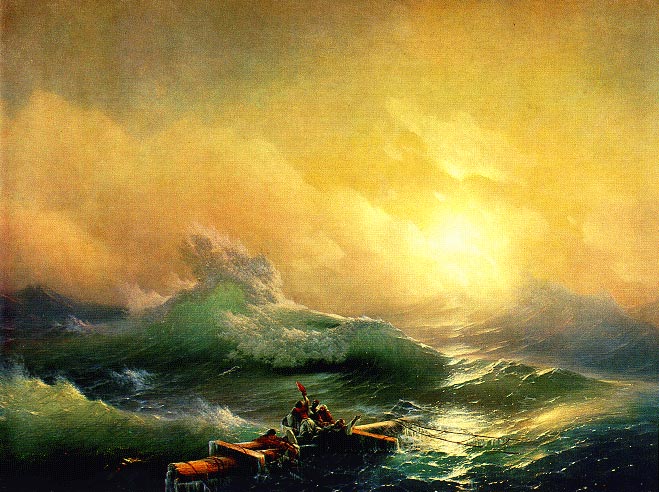 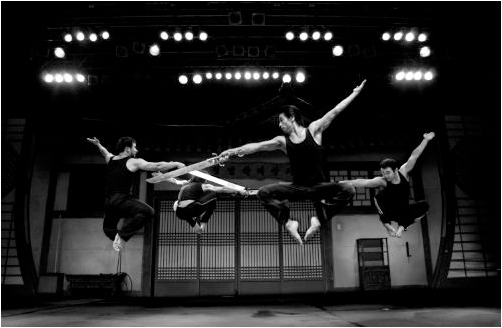 а) _________________	б) _________________	в) _________________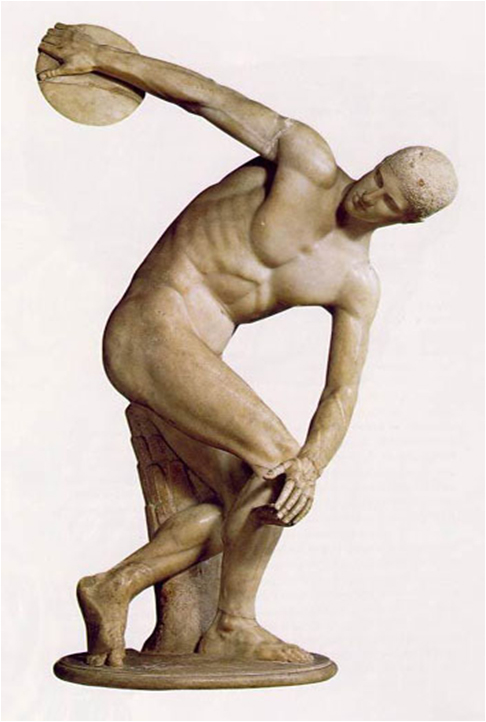 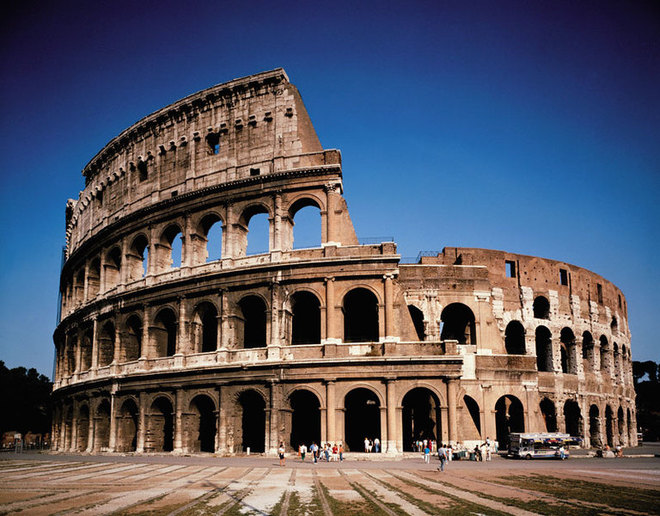 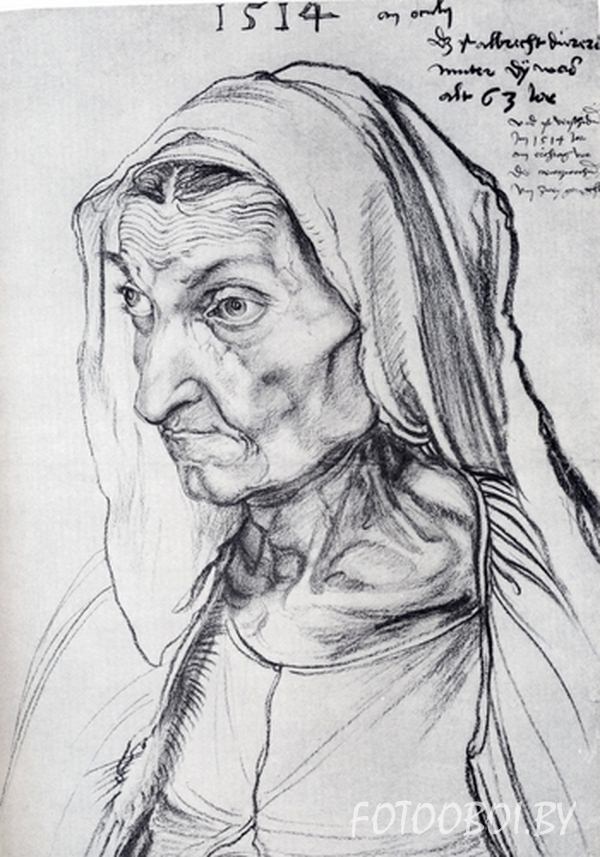 г) _________________	д) ____________________		е) _______________2.	Что является основным в художественном языке живописи:а) линия	б) штрих 	в) декоративность 	г) цвет3.	Как называется завершающий прием в городецкой росписи,который выполняется белой и черной красками:а) купавка	б) замалевок 	в) оживка 4.	Назовите жанр изобразительного искусства: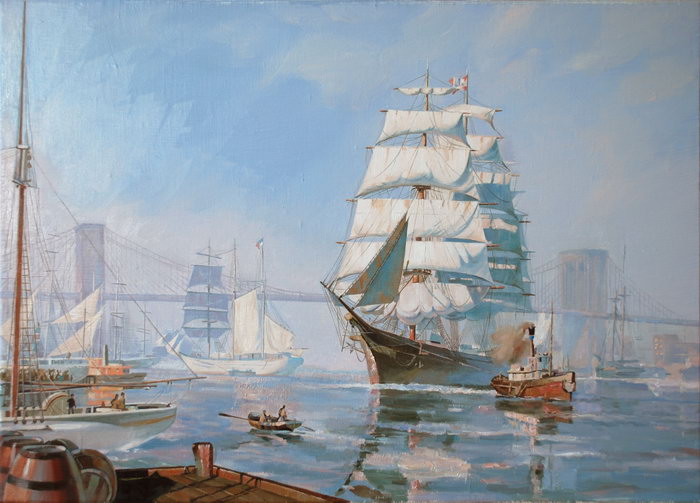 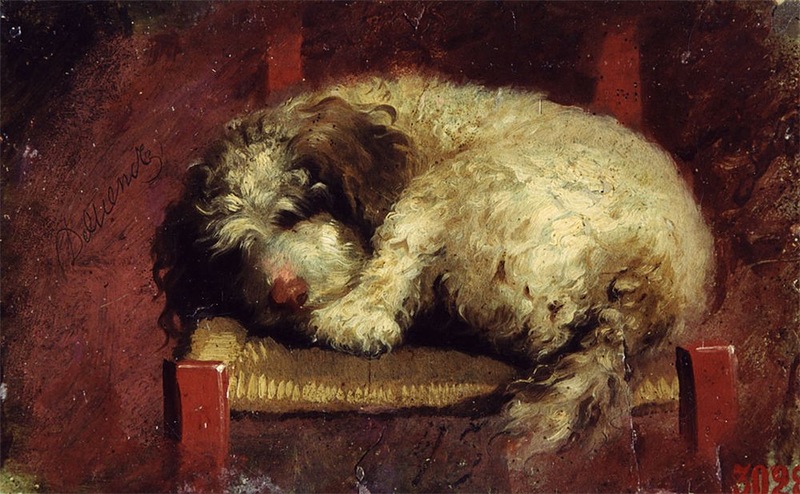 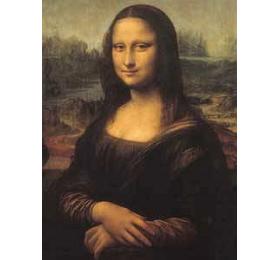 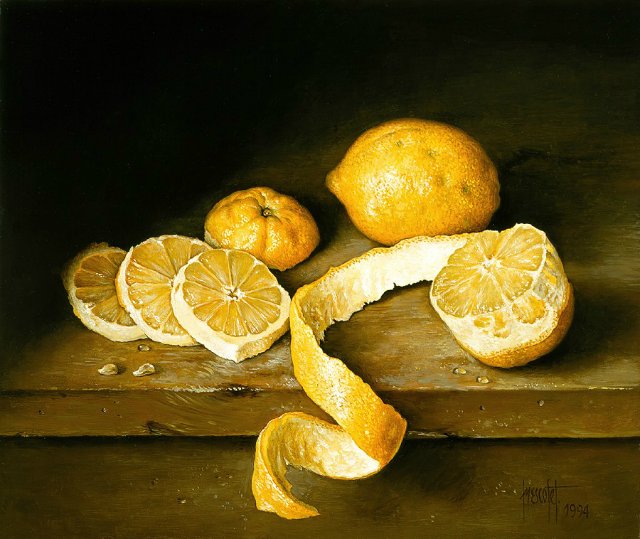 а) ______________	б) ______________     в) ________	г)_____________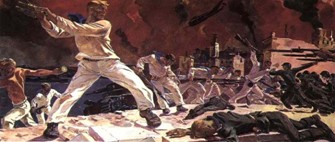 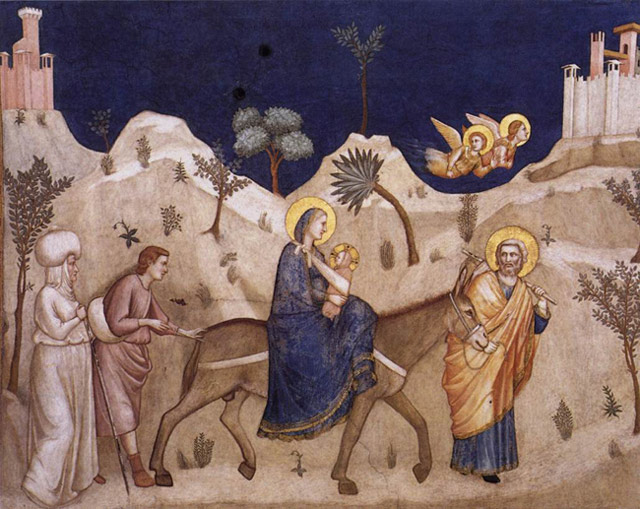 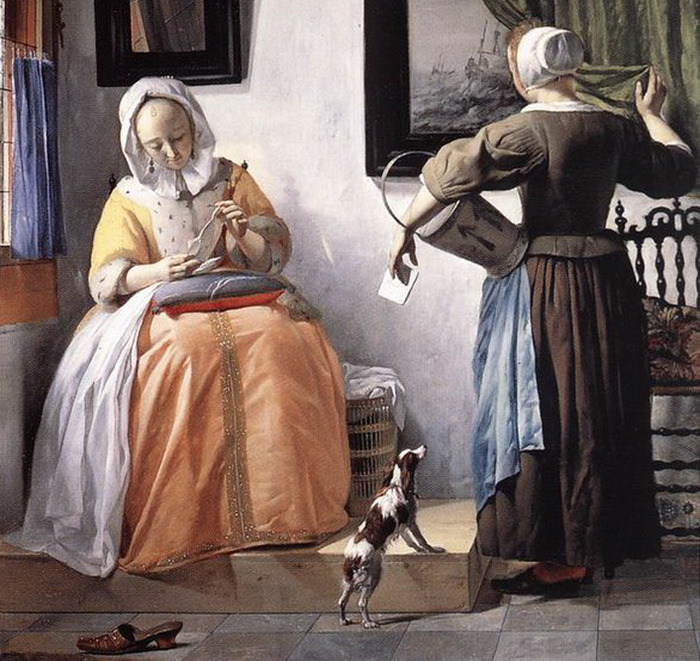 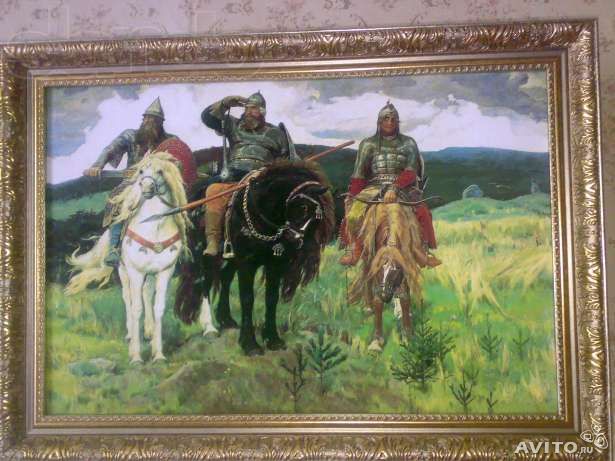 д) ______________     е) ______________     ж) __________	з)_____________5.	Какие из перечисленных искусств являются пространственными:а)  музыка	б) театр 		в) архитектура	е) декоративно – прикладноег) кино	ж) литература	з) балет 		д) живопись6. Какие цвета наиболее характерны для произведений гжельских мастеров:а)  красный и золотой		б) белый и синийв) оттенки зеленого		г) желтый и черный7. Назовите российский город, известный с конца XIX в. своей расписной деревянной посудой:а)  Сергиев Посад		б) Палех		в) Хохлома8. Техника росписи тканей, рисунок в которой наносится ручным способом с использованием специальных красок:а) вышивка		б) витраж		в) батик	г) мозаика9. Изделия, изготовленные из природных глин:а) керамика		б) стекло		в) бронза10.  Какие народные промыслы знамениты росписью по деревуа)  Дымково	б) Городец		в) Гжель	г) Жостово11. Какой цвет относится к теплому:а)  красный		б) зеленый		в) синий	г) белый12. Назовите вид росписи:				13. Как называется картина?__________________________			Кто автор? В каком жанре 								она исполнена?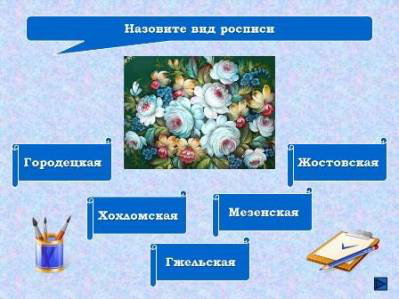 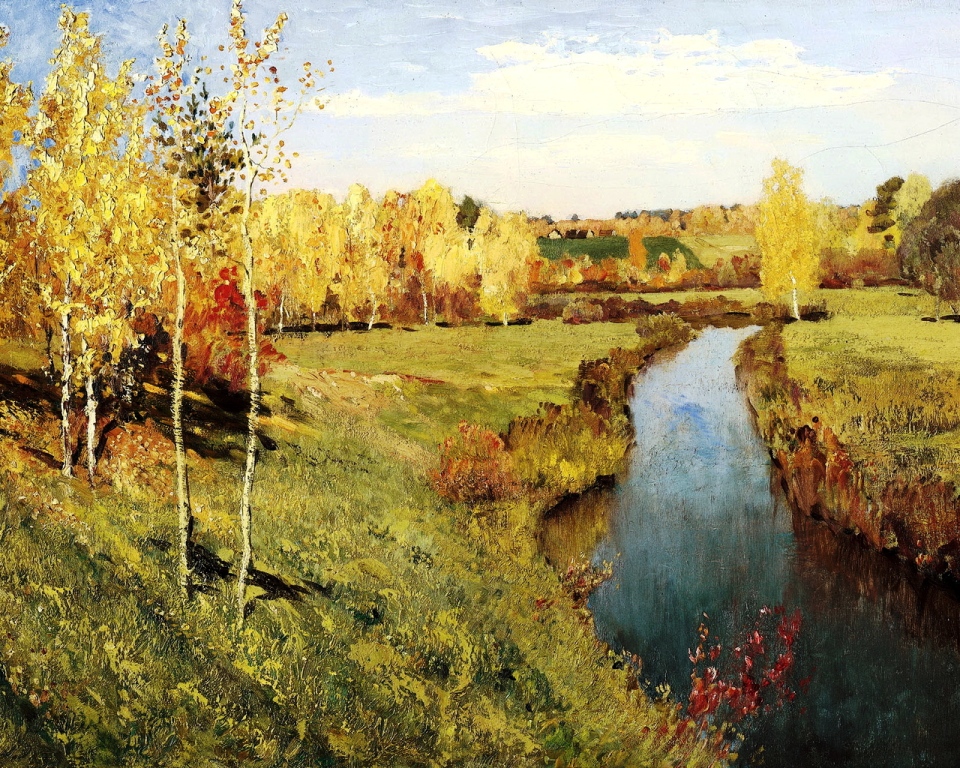 								__________________________								__________________________								__________________________14. Что из перечисленного является наиболее типичным художественным материалом для графики:А) гуашь	Б) карандаш	В) глина	Г) акварель15. Найдите «лишнюю» картину ____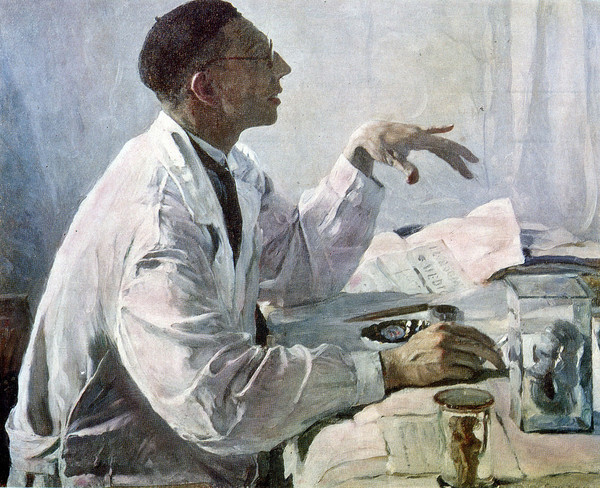 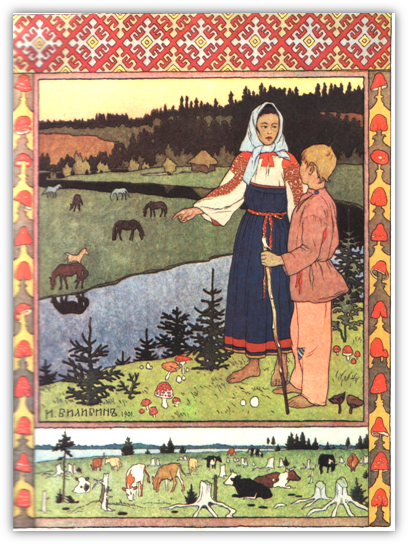 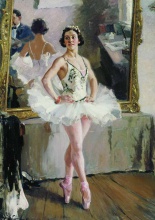 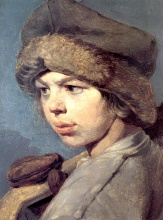 а)			б)			в)			г)16. Какое из перечисленных ниже понятий основано на ритмическом повторении каких-либо элементов, мотивов:А) портрет		Б) орнамент	В) колорит		Г) формат17. Какое из перечисленных ниже понятий относится к жанрам изобразительного искусства:А) гравюра		Б) портрет		В) скульптура	Г) фреска18. Что является главным в языке живописи?а) тип штриха 	б) характер мазка		в) светотень г) цвет		д) колорит 			е) контраст19. Какую перспективу использовал А.Рублев при написаниииконы «Троица»?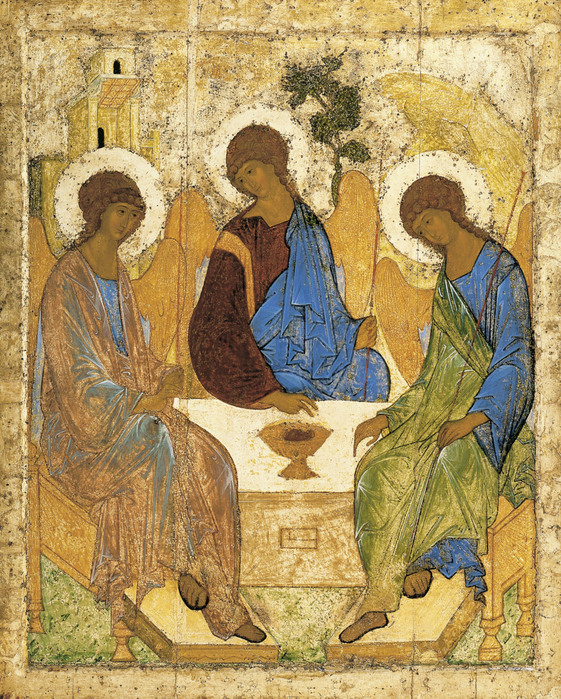 20.   Можно ли отнести архитектуру, дизайн, декоративно-прикладное творчество  к виду изобразительному? _________________________21.   Каким термином называется «построение художественного произведения»?	______________________________________22.    Вид изобразительного искусства, синоним понятий: ваяние, пластика:	______________________________________24.	Жанр в живописи, изображающий 	неодушевленные предметы	______________________________________25.	Вид изобразительного искусства, включающий рисунок и печатные  художественные изображения, называется __________________________26. Какую роль играет цвет в графике:а) Главную		б) Второстепенную	в) Цвет в графике не применяется27. Назови три основных хроматических цвета в живописи (механическое смешение цветов)А) красный, желтый, зеленый		Б) оранжевый, фиолетовый, зеленыйВ) красный, желтый, синий		Г) черный, серый, белый28. Найдите «лишнюю» картину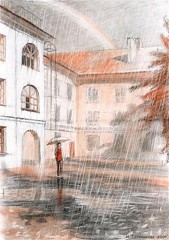 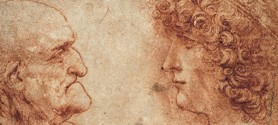 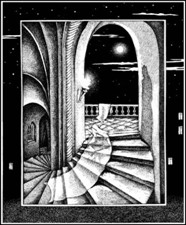 	а)					б)					в)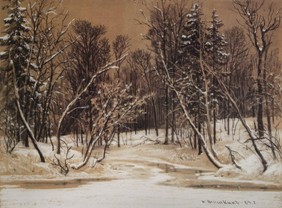 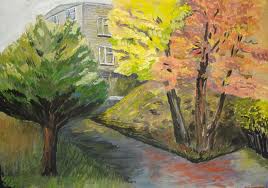 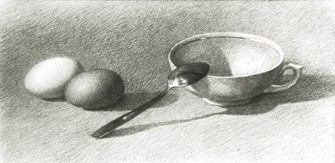 	г)					д)					е)29. Портрет - это: 
а) изображение облика какого-либо человека, его индивидуальности; 
б) изображение одного человека или группы людей; 
в) образ определённого реального человека; 
г) все варианты верны 30. Для создания каких произведений наиболее	важно знание законов линейной перспективыА) изделия народных промыслов	Б) скульптураВ) икона					Г) городской пейзаж31. Как называют художника,  изображающего море? _____________________32. Что означает слово «декор» в переводе с латинского языка? _____________33. Как называется вид скульптуры, в котором объемные изображения располагаются на плоскости и выступают над плоскостью фона менее, чем наполовину своего объема?					________________________________34. Какие цвета относятся к холодным?  	________________________________